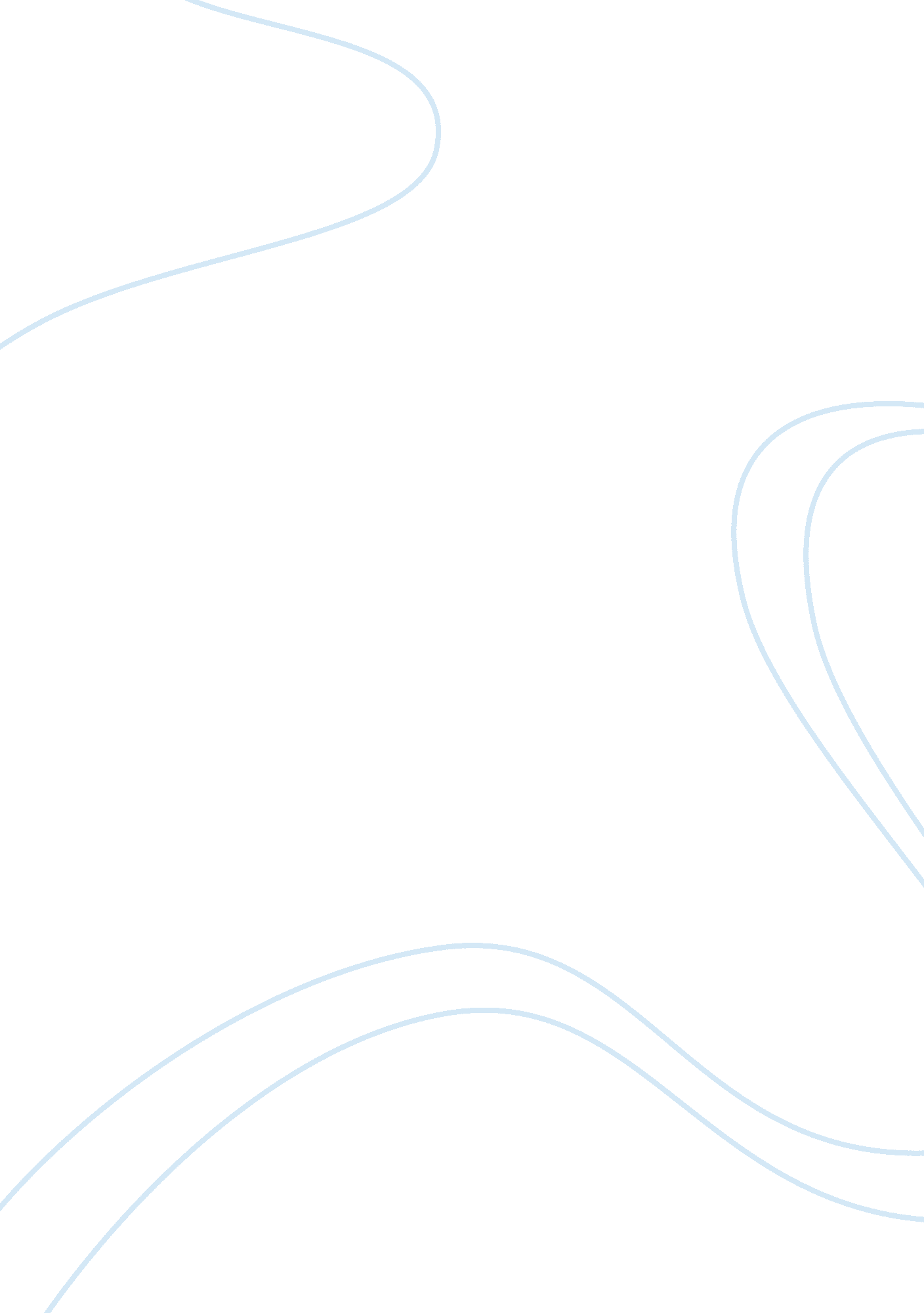 Enculturation essay examplesSociology, Community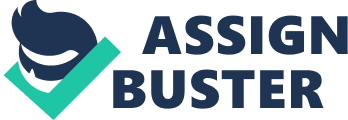 Provide a realistic and detailed example that illustrates the problem of enculturation. Enculturation is the process of cultural diffusion whereby previously existing customs, accumulated information, educational behaviors, morals and beliefs are handed down and learned from one creation to another (Scudder, 1985). Enculturation is important in the development of cultural preservation and continuity, but it cannot account for the formation, growth, or progress of fresh mechanism of culture (Scudder, 1985). 
In Indian society, they mostly covered news which were all about their culture for example, sports and entertainment. This made Das and Patel to push for more international coverage of events around the world. They wished the programs reflected real life and for this goal to be met, it required advancements in its programs. They argued that Indian programs lacked reality and this was mainly contributed by their extreme immersion into enculturation. Das wanted to see more educational programs broadcasted since society had inadequate facts on how you can develop yourself and turn out to be a flourishing component of the society. Patel wanted practical Indian programs implemented. Scudder, (1985) asserts that the placement of enculturation as the only means of educating the community affects the community negatively. 
In order for these people to be industrious in their work places, they require to undertake classes where they are assisted with vital skills which are very essential in their work places. These further training programs which are meant to assist employees cost the company sponsoring them a lot of time and money. The Indian society also practices children marriages . These marriages are not sensible since they entail two children who do not know what love is but they have to fulfill this custom since it is a necessity by the society (Scudder, 1985). The Indian community does not tolerate direct eye contact especially when talking to older people while Americans tolerate direct eye contact. When the two communities meet, we expect a situation of culture shock to arise. Enculturation therefore creates boundaries with other communities. What can you do to avoid enculturation in your life? I should apply the principle of self concept. I should not allow people to think on my behalf since I am absolutely capable of making my own choices. 
This is how we view ourselves. This concept promotes critical thinking. Our desires and wants often drive our feelings and actions thereby avoiding enculturation. We may also end up developing reasons to persuade others that our wants are good . Needs for self-Actualization: to fulfill what we have been born to do and not what the community expects us to do. If you were born a musician, then you must make music (Scudde, 1985). 
Motivated by universal human desires, wants and feelings will guarantee the avoidance of enculturation in my life. References Scudder, J. R., & Mickunas, A. (1985). Meaning, dialogue, and enculturation: phenomenological philosophy of education. Pittsburgh, Pa.: Center for Advanced Research in Phenomenology. 